Język polskidata: 22.04.2020 r.         23.04.2020 r.		Temat : Po co nam przydawki?		1.Zapoznaj się z „Nową wiadomością „ ze strony 261, przepisz ją do zeszytu i			            i NAUCZ SIĘ JEJ NA PAMIĘĆ!		2.Wykonaj ćwiczenia 1,2,3,4,6,8.				Biologia22.04 (śr.)Temat: Nagonasienne.Str. 129- 136. Proszę uzupełnić karty pracy( można wydrukować lub przerysować).Uzupełnij tekst. W odpowiednich miejscach wpisz właściwe pojęcia.Rośliny, które wykształciły kwiaty i nasiona, nazywamy roślinami	          	          	          	          	          .Kwiaty służą im do		           płciowego, a	          	          	         –  do rozprzestrzeniania się. Uzupełnij tabelę.Podpisz na rysunku wskazane elementy budowy sosny.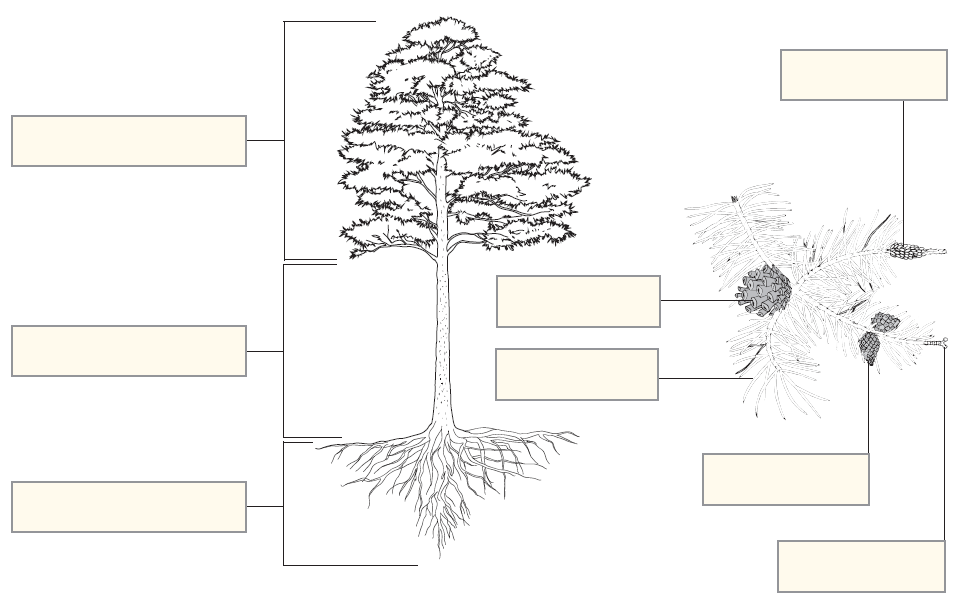  Na podstawie obserwacji uzupełnij tabelę.ReligiaŚroda -     22. 04 .2020. Zapisz do zeszytu temat katechezy s. 100 –Sakramenty umocnieniem w wypełnianiu nauki Chrystusa.Przeczytaj temat z książki .Uzupełnij w ćwiczeniu s. 88, 89.  Podczas wieczornej modlitwy podziękuj Panu Jezusowi za sakramenty .Język angielski22 IVTopic: Test z rozdziału 5.- wykonaj test i wyślij do sprawdzenia (do 14:00)HistoriaTemat: Omówienie i poprawa sprawdzianu z rozdziału VI - ”Polska pierwszych Piastów”.Praca on-line.InformatykaTemat: Praca z podręcznikiem – Prezentacje cd.Skończoną prezentację przesyłamy na adres admin@spmodrzew.plCecha roślin nagonasiennychFunkcjaLiście w postaci igieł pokryte woskiem.Rośliny zimozielone.Pnie pokryte grubą korą.GatunekForma (drzewo/krzew)IgłySzyszki i nasionaSosna pospolitaŚwierk pospolityModrzew europejskiJodła pospolitaCis pospolityJałowiec pospolityKosodrzewina